AQS a.s. - divize Magic Box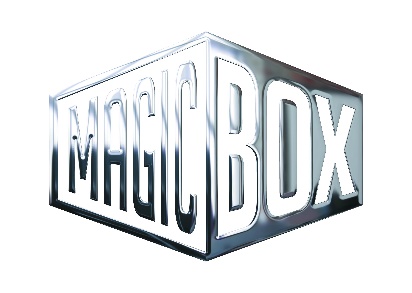 Na Klikovce 7, 140 00 Praha 4www.magicbox.czwww.facebook.com/magicbox.czJana ŠafářováPublic RelationsIČO: 62952820tel. 606 732 779Novinky na Blu-ray a DVD DUBEN 2021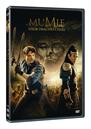 Mumie: Hrob Dračího císaře DVD
The Mummy: Tomb of the Dragon Emperor
MOC: 99,- Kč 
Datum vydání: 07.04.2021
linky: web makety:  2D  3D 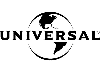 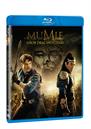 Mumie: Hrob Dračího císaře BD
The Mummy: Tomb of the Dragon Emperor
MOC: 199,- Kč 
Datum vydání: 07.04.2021
linky: web makety:  2D  3D 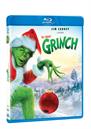 Grinch BD
How the Grinch Stole Christmas
MOC: 199,- Kč
Datum vydání: 07.04.2021
linky: web makety:  2D  3D 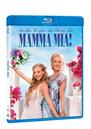 Mamma Mia! BD
Mamma Mia!
MOC: 199,- Kč
Datum vydání: 07.04.2021
linky: web makety:  2D  3D 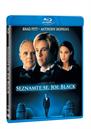 Seznamte se, Joe Black BD
Meet Joe Black
MOC: 199,- Kč
Datum vydání: 07.04.2021
linky: web makety:  2D  3D 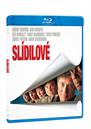 Slídilové BD
Sneakers
MOC: 199,- Kč
Datum vydání: 07.04.2021
linky: web makety:  2D  3D 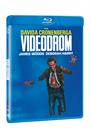 Videodrom BD
Videodrome
MOC: 199,- Kč
Datum vydání: 07.04.2021
linky: web makety:  2D  3D 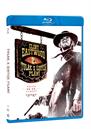 Tulák z širých plání BD
High Plains Drifter
MOC: 199,- Kč
Datum vydání: 07.04.2021
linky: web makety:  2D  3D 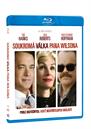 Soukromá válka pana Wilsona BD
Charlie Wilson's War
MOC: 199,- Kč
Datum vydání: 07.04.2021
linky: web makety:  2D  3D 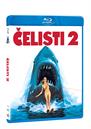 Čelisti 2 BD
Jaws 2
MOC: 199,- Kč
Datum vydání: 07.04.2021
linky: web makety:  2D  3D 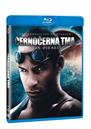 Černočerná tma BD
Pitch Black
MOC: 199,- Kč
Datum vydání: 07.04.2021
linky: web makety:  2D  3D 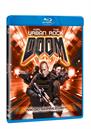 Doom BD
Doom
MOC: 199,- Kč
Datum vydání: 07.04.2021
linky: web makety:  2D  3D 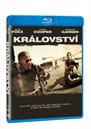 Království BD
The Kingdom
MOC: 199,- Kč
Datum vydání: 07.04.2021
linky: web makety:  2D  3D 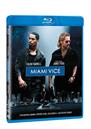 Miami Vice BD
Miami Vice
MOC: 199,- Kč
Datum vydání: 07.04.2021
linky: web makety:  2D  3D 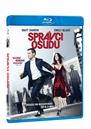 Správci osudu BD
The Adjustment Bureau
MOC: 199,- Kč
Datum vydání: 07.04.2021
linky: web makety:  2D  3D 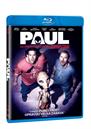 Paul BD
Paul
MOC: 199,- Kč
Datum vydání: 07.04.2021
linky: web makety:  2D  3D 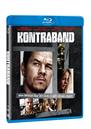 Kontraband BD
Contraband
MOC: 199,- Kč
Datum vydání: 07.04.2021
linky: web makety:  2D  3D 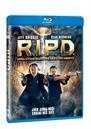 R.I.P.D. - URNA: Útvar Rozhodně Neživých Agentů BD
R.I.P.D.
MOC: 199,- Kč
Datum vydání: 07.04.2021
linky: web makety:  2D  3D 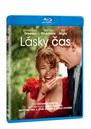 Lásky čas BD
About Time
MOC: 199,- Kč
Datum vydání: 07.04.2021
linky: web makety:  2D  3D 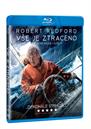 Vše je ztraceno BD
All Is Lost
MOC: 199,- Kč
Datum vydání: 07.04.2021
linky: web makety:  2D  3D 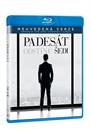 Padesát odstínů šedi BD
Fifty Shades of Grey
MOC: 199,- Kč
Datum vydání: 07.04.2021
linky: web makety:  2D  3D 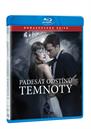 Padesát odstínů temnoty BD
Fifty Shades Darker
MOC: 199,- Kč
Datum vydání: 07.04.2021
linky: web makety:  2D  3D 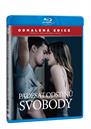 Padesát odstínů svobody BD
Fifty Shades Freed
MOC: 199,- Kč
Datum vydání: 07.04.2021
linky: web makety:  2D  3D 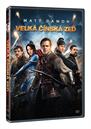 Velká čínská zeď DVD
The Great Wall
MOC: 99,- Kč 
Datum vydání: 07.04.2021
linky: web makety:  2D  3D 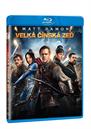 Velká čínská zeď BD
The Great Wall
MOC: 199,- Kč
Datum vydání: 07.04.2021
linky: web makety:  2D  3D 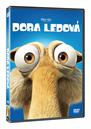 Doba ledová DVD
Ice Age
MOC: 99,- Kč 
Datum vydání: 07.04.2021
linky: web makety:  2D  3D 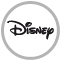 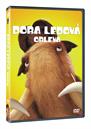 Doba ledová 2: Obleva DVD
Ice Age 2: The Meltdown 
MOC: 99,- Kč 
Datum vydání: 07.04.2021
linky: web makety:  2D  3D 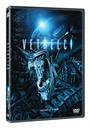 Vetřelci DVD
Aliens
MOC: 99,- Kč 
Datum vydání: 07.04.2021
linky: web makety:  2D  3D 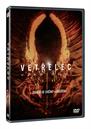 Vetřelec: Vzkříšení DVD
Alien: Resurrection
MOC: 99,- Kč 
Datum vydání: 07.04.2021
linky: web makety:  2D  3D 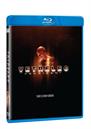 Vetřelec: Vzkříšení BD
Alien: Resurrection
MOC: 199,- Kč
Datum vydání: 07.04.2021
linky: web makety:  2D  3D 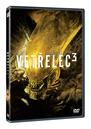 Vetřelec 3 DVD
Alien 3
MOC: 99,- Kč 
Datum vydání: 07.04.2021
linky: web makety:  2D  3D 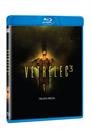 Vetřelec ³ (původní a prodloužená verze)
Alien 3
MOC: 199,- Kč
Datum vydání: 07.04.2021
linky: web makety:  2D  3D 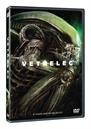 Vetřelec DVD
Alien
MOC: 99,- Kč 
Datum vydání: 07.04.2021
linky: web makety:  2D  3D 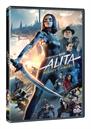 Alita: Bojový Anděl DVD
Alita: Battle Angel
MOC: 99,- Kč 
Datum vydání: 07.04.2021
linky: web makety:  2D  3D 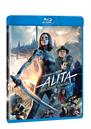 Alita: Bojový Anděl BD
Alita: Battle Angel
MOC: 199,- Kč
Datum vydání: 07.04.2021
linky: web makety:  2D  3D 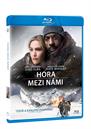 Hora mezi námi BD
The Mountain Between Us
MOC: 199,- Kč
Datum vydání: 07.04.2021
linky: web makety:  2D  3D 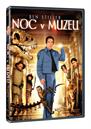 Noc v muzeu DVD
Night at the Museum
MOC: 99,- Kč 
Datum vydání: 07.04.2021
linky: web makety:  2D  3D 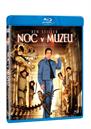 Noc v muzeu BD
Night at the Museum
MOC: 199,- Kč
Datum vydání: 07.04.2021
linky: web makety:  2D  3D 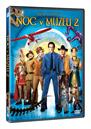 Noc v muzeu 2 DVD
Night at the Museum: Battle of the Smithsonian
MOC: 99,- Kč 
Datum vydání: 07.04.2021
linky: web makety:  2D  3D 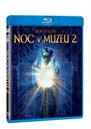 Noc v muzeu 2 BD
Night at the Museum: Battle of the Smithsonian
MOC: 199,- Kč
Datum vydání: 07.04.2021
linky: web makety:  2D  3D 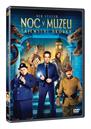 Noc v muzeu: Tajemství hrobky DVD
Night at the Museum: Secret of the Tomb
MOC: 99,- Kč 
Datum vydání: 07.04.2021
linky: web makety:  2D  3D 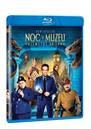 Noc v muzeu: Tajemství hrobky BD
Night at the Museum: Secret of the Tomb
MOC: 199,- Kč
Datum vydání: 07.04.2021
linky: web makety:  2D  3D 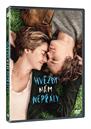 Hvězdy nám nepřály DVD
The Fault in Our Stars
MOC: 99,- Kč 
Datum vydání: 07.04.2021
linky: web makety:  2D  3D 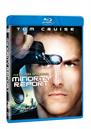 Minority Report BD
Minority Report
MOC: 199,- Kč
Datum vydání: 07.04.2021
linky: web makety:  2D  3D 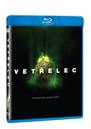 Vetřelec BD - původní a režisérská verze
Alien
MOC: 199,- Kč
Datum vydání: 07.04.2021
linky: web makety:  2D  3D 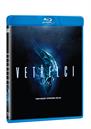 Vetřelci BD - původní a režisérská verze
Aliens
MOC: 199,- Kč
Datum vydání: 07.04.2021
linky: web makety:  2D  3D 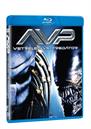 Vetřelec vs. Predátor BD - původní a prodloužená verze
AVP: Alien vs. Predator
MOC: 199,- Kč
Datum vydání: 07.04.2021
linky: web makety:  2D  3D 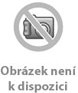 Vetřelci versus Predátor 2 BD
Aliens vs. Predator: Requiem
MOC: 199,- Kč
Datum vydání: 07.04.2021
linky: web makety:Titanic 2DVD
Titanic
MOC: 99,- Kč 
Datum vydání: 07.04.2021
linky: web makety: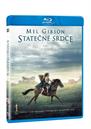 Statečné srdce BD
Braveheart
MOC: 199,- Kč
Datum vydání: 07.04.2021
linky: web makety:  2D  3D 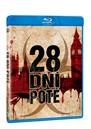 28 dní poté BD
28 Days Later
MOC: 199,- Kč
Datum vydání: 07.04.2021
linky: web makety:  2D  3D 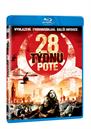 28 týdnů poté BD
28 Weeks Later
MOC: 199,- Kč
Datum vydání: 07.04.2021
linky: web makety:  2D  3D 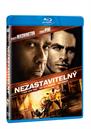 Nezastavitelný BD
Unstoppable
MOC: 199,- Kč
Datum vydání: 07.04.2021
linky: web makety:  2D  3D 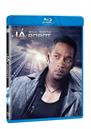 Já, robot BD
I, Robot
MOC: 199,- Kč
Datum vydání: 07.04.2021
linky: web makety:  2D  3D 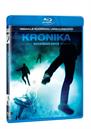 Kronika BD - původní a prodoužená verze
Chronicle
MOC: 199,- Kč
Datum vydání: 07.04.2021
linky: web makety:  2D  3D 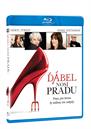 Ďábel nosí Pradu BD
The Devil Wears Prada
MOC: 199,- Kč
Datum vydání: 07.04.2021
linky: web makety:  2D  3D 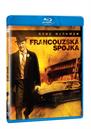 Francouzská spojka BD
The French Connection
MOC: 199,- Kč
Datum vydání: 07.04.2021
linky: web makety:  2D  3D Zatím spolu, zatím živi BD
Knight and Day
MOC: 199,- Kč
Datum vydání: 07.04.2021
linky: web makety: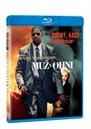 Muž v ohni BD
Man on Fire
MOC: 199,- Kč
Datum vydání: 07.04.2021
linky: web makety:  2D  3D 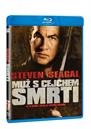 Muž s cejchem smrti BD
Marked for Death
MOC: 199,- Kč
Datum vydání: 07.04.2021
linky: web makety:  2D  3D 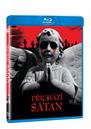 Přichází Satan! BD
The Omen
MOC: 199,- Kč
Datum vydání: 07.04.2021
linky: web makety:  2D  3D Predátor 2 BD
Predator 2
MOC: 199,- Kč
Datum vydání: 07.04.2021
linky: web makety: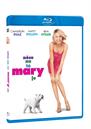 Něco na té Mary je BD
There's Something About Mary
MOC: 199,- Kč
Datum vydání: 07.04.2021
linky: web makety:  2D  3D 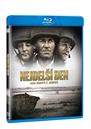 Nejdelší den BD
The Longest Day
MOC: 199,- Kč
Datum vydání: 07.04.2021
linky: web makety:  2D  3D Smrtonosná past 3 DVD
Die Hard 3
MOC: 99,- Kč 
Datum vydání: 07.04.2021
linky: web makety: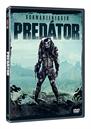 Predátor (1987) DVD
Predator
MOC: 99,- Kč 
Datum vydání: 07.04.2021
linky: web makety:  2D  3D 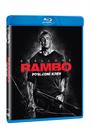 Rambo: Poslední krev BD
Rambo: Last Blood
MOC: 199,- Kč
Datum vydání: 07.04.2021
linky: web makety:  2D  3D 